Export Promotion Bureau, Bangladesh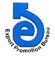 Export performance of Service Sector for the Month of July-August 2021 (FY-2021-22) (Provisional)                                                                                                                                                                                    (Value in  Mn. US$)  Export performance of Service Sector for the Month of August- 2021National Export Performance of Goods for July-August 2021-22 And Service Sector for July-August 2021-22            (Value in  Mn. US$) Data Source: Bangladesh BankProductsExport Performance forFY- 2020-21Export Target forFY 2021-22Strategic Target for July-Aug. 2021-22Export Performance forJuly-Aug. 2021-22% Change of export PerformanceOver S. TargetExport Performance for July-Aug. 2020-21% Change of export performance July-Aug. 2021-22  Over July-Aug. 2020-2112345678Total (A+B+C)6608.887500.001113.661130.671.53878.5828.69A. Goods Procured in ports by carriers66.6960.008.9118.06102.694.73281.82B. Goods sold under merchanting14.2920.002.970.27-90.911.37-80.29 C.  Services6,527.907,420.001,101.781,112.350.96872.4827.49Manufacturing Services on Physical inputs owned by others442.64510.0075.7372.12-4.7762.5715.262.Maintenance and repair services7.9310.001.480.85-42.570.41107.323.  Transportation852.861,091.04162.01204.2426.07117.3874.003.1 Sea Transport365.90372.4955.31108.0495.3443.85146.393.2 Air Transport480.35714.00106.0294.93-10.4672.8530.313.3 Rail Transport1.140.700.100.1880.000.000.003.4 Road Transport3.733.850.570.7633.330.4090.00Others1.730.000.000.000.000.000.004. Travel218.69239.0535.5034.22-3.6126.4429.434.1 Business0.550.750.110.03-72.730.06-50.004.2 Personal (Education, Tourists etc)218.13238.3035.3834.19-3.3626.3829.61   4.2.2 Education-related  travel37.4348.307.164.35-39.252.2295.95   4.2.3 Tourists86.9495.0014.1110.15-28.0712.25-17.14   Others93.7695.0014.1119.6939.5511.9165.325. Construction Services742.97811.00120.42145.9121.1740.14263.50Insurance Services4.306.000.891.7192.130.8894.32Financial Services (other than insurance)114.86120.0017.8219.7710.9417.1615.21Charges for the use of intellectual Property3.043.000.450.33-26.670.2817.86Telecommunication and Information Services 436.66471.8470.0690.6329.3660.8049.069.1Telecommunication Services132.24138.0020.4932.9060.5717.7984.94   9.1.1 Telecommunication and maintainance services49.8852.007.7220.70168.136.63212.22  9.1.2 Export of  International Gateway (IGW) services82.3686.0012.7712.20-4.4611.169.32  9.1.3 Export of Bandwith services0.000.000.000.000.000.000.009.2. Computer Services (Software, Data Processing, Consultancy etc.) 303.76333.0049.4557.6716.6242.9034.43   9.2.1 & 9.2.2 Export of Computer Software51.0457.008.467.98-5.679.41-15.20  9.2.3 Computer data processing and hosting services (IT enabled services)217.19235.0034.8943.1723.7329.4646.54  9.2.4 Computer consultancy services29.6735.005.205.556.733.0581.97  9.2.5 Installation, Maintainance and Repair of Computers and peripheral equipment services5.856.000.890.967.870.99-3.039.3 Information Services0.670.840.120.07-41.670.11-36.36Other Business Services922.561,043.14154.89162.905.17145.1912.2010.1 Research and development services14.1515.002.232.4610.311.5657.6910.2 Professional and management services248.42290.0043.0638.96-9.5247.37-17.75 10.3 Technical, trade-related and other business services659.99738.14109.60121.4810.8496.2626.20Personal, Cultural and Recreational23.8128.504.238.2294.339.33-11.90Government goods and services2,757.593,086.43458.30371.44-18.95391.89-5.2212.1 Diplomatic Mission178.69220.0032.670.28-99.140.1586.67ProductsExport Performance forFY- 2020-21Export Target forFY 2021-22Strategic Target for July-Aug. 2021-22Export Performance forJuly-Aug. 2021-22% Change of export PerformanceOver S. TargetExport Performance for July-Aug. 2020-21% Change of export performance July-Aug. 2021-22  Over July-Aug. 2020-2112345678 12.2 Establishment expences of international missions. International organizations and others 1,014.431,248.00185.31179.59-3.09154.6816.1012.3 Office maintainance1,263.981,285.00190.81172.36-9.67175.20-1.6212.4 Miscellaneous Govt. services13.1013.431.991.58-20.601.87-15.5112.5 Others287.38320.0047.5217.64-62.8859.99-70.60S. Export Target forAugust -2021Export performance forAugust -2021% Change of export PerformanceOver Export TargetExport performance August -2020% Change of export performance August-2021 Over August-2020538.26498.94-7.30426.2017.07ProductsExport Performance forFY   2020-21Export Target forFY 2021-22Strategic Target2021-22(July-Aug.)Export Performance 2021-22(July-Aug.)% Change of export PerformanceOver S. TargetExport Performance the Same Time of the Previous Year% Change of export performance Over the Same Time of the Previous Year12345678Export Performance of Goods38758.3143500.007440.006856.5-7.846878.08-0.31Export Performance of Service Sector, Merchanting & Goods Procured in ports 6608.887500.001113.661130.671.53878.5828.69National Export Performance of Goods and Service Sector45367.19510008553.667987.17-6.627756.662.97